MTRA. IRAIS DALILA REYES CRUZDIRECTORA GENERAL DE TELEBACHILLERATOP R E S E N T E.Con Atn. A Lic Lisset Alejandra López DiazEnlace administrativo de la SEVEl que suscribe coordinador del centro de Telebachillerato “Nombre según catalogo”, Clave: 30ETH0123x, ubicado en tierra nueva perteneciente al municipio de Atzalan, Ver. Se dirige a usted para informarle que se realizó un pago de más en la inscripción del ciclo escolar 2019-2019, puesto que uno de los alumnos contemplados para el presente ciclo escolar, ya no se presentó. Sin más por el momento, me es grato enviarle un cordial saludo.Atentamente______________________________________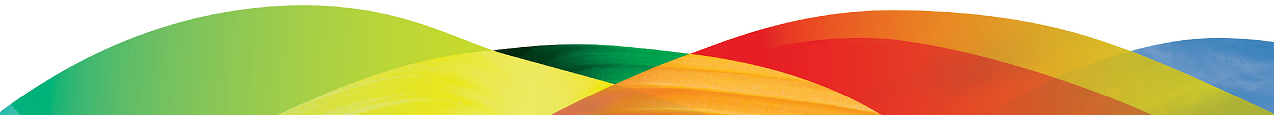 Profr. Xxxxxxxxxx xxxxxx xxxxxxCoordinador del centroC.c.p. Archivo de la Supervisión. 